Жиынтық бағалауға арналғанәдістемелік ұсыныстарДүниежүзі тарихы6-сыныпӘдістемелік ұсыныстар мұғалімге 6-сынып оқушыларына «Дүниежүзі тарихы» пәні бойынша жиынтық бағалауды жоспарлау, ұйымдастыру және өткізуге көмек құралы ретінде құрастырылған.Бөлім/ортақ тақырып бойынша жиынтық бағалаудың тапсырмалары мұғалімге оқушылардың тоқсан бойынша жоспарланған оқу мақсаттарына жету деңгейін анықтауға мүмкіндік береді.Әдістемелік ұсыныстарда бөлім/ортақ тақырып бойынша жиынтық бағалауды өткізуге арналған бағалау критерийлері мен дескрипторлары бар тапсырмалар ұсынылған. Сондай-ақ, жинақта оқушылардың оқу жетістіктерінің мүмкін деңгейлері (рубрикалар) сипатталған. Дескрипторлары мен балдары бар тапсырмалар ұсыныстар түрінде берілген.Әдістемелік ұсыныстарды дайындау барысында ресми интернет-сайттағы қолжетімді ресурстар (суреттер, фотосуреттер, мәтіндер, аудио және бейнематериалдар) қолданылды.2МАЗМҰНЫI ТОҚСАН БОЙЫНША ЖИЫНТЫҚ БАҒАЛАУҒА АРНАЛҒАН ТАПСЫРМАЛАР	4«Рим империясының құлауы» бөлімі бойынша жиынтық бағалау	4«Феодализм» және «Ислам тарихы» бөлімдері бойынша жиынтық бағалау	7II ТОҚСАН БОЙЫНША ЖИЫНТЫҚ БАҒАЛАУҒА АРНАЛҒАН ТАПСЫРМАЛАР	10«Крест жорықтары» және «Моңғолдар» бөлімдері бойынша жиынтық бағалау	10«XIVғасыр -XVI ғасырдың бірінші жартысындағы ортағасырлық еуропалық қоғам» бөлімібойынша жиынтық бағалау	14III ТОҚСАН БОЙЫНША ЖИЫНТЫҚ БАҒАЛАУҒА АРНАЛҒАН ТАПСЫРМАЛАР	17«Абсолютизм:Батыс пен Шығыс» бөлімі бойынша жиынтық бағалау	17«Сауда, қолөнер және әлемді игеру» бөлімі бойынша жиынтық бағалау	20IV ТОҚСАН БОЙЫНША ЖИЫНТЫҚ БАҒАЛАУҒА АРНАЛҒАН ТАПСЫРМАЛАР	23«Қайта Өрлеу дәуірі» бөлімі бойынша жиынтық бағалау	23«Реформация» және «Ғылыми революция» бөлімдері бойынша жиынтық бағалау	263I ТОҚСАН БОЙЫНША ЖИЫНТЫҚ БАҒАЛАУҒА АРНАЛҒАН ТАПСЫРМАЛАР «Рим империясының құлауы» бөлімі бойынша жиынтық бағалауТақырып	Кіріспе. Неліктен Батыс Рим империясы құлады?Неліктен Византия 568 жылы Византия түрік қағаны Истемиге елші жіберді?Оқу мақсаты	6.3.1.1 «Ерте, орта, кейінгі орта ғасырлар» хронологиялықшегін білу және уақыт сызығында белгілеу6.3.2.1 Рим империясының ыдырау себептерін анықтау жәнежіктеу6.3.2.4 Византияның дипломатиялық саясатын оның көршілеселдермен	қарым-қатынасының	мысалында	қарастырып,сипаттауБағалау критерийі	Білім алушы•	«Ерте, орта, кейінгі орта ғасырлар» хронологиялықшегін анықтайды және уақыт сызығында белгілейді•	Рим империясының ыдырау себептерін жіктейді•	Византияның көршілес елдермен халықаралық қарым-қатынасын анықтайдыОйлау дағдыларының	Білу және түсінудеңгейі	ҚолдануОрындау уақыты	20 минутТапсырмаУақыт сызығындағы хронологиялық шеңберді ерте, орта және кейінгі орта ғасыр кезеңдерге бөліп, атауларын ретімен жазыңыз.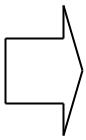 Рим империясының ыдырау себептерін берілген кестеге топтастырыңыз.Рим империясының әскерлері өз әсери қуатын жоғалттыҚұлдар өнеркәсіптің дамуына қарсы болдыВарварлардың шапқыншылығы көбейдіҚұл иеленушілік жүйе елдің дамуын тежедіАқпаратты оқып, сұрақтарға жауап жазыңыз.568 жылы Түрік қағанатының елшілігін бастаған соғды көпесі Маниах Иранға қарсы Византия империясымен сауда және әскери келісімге қол қойды. Өйткені, бұл дипломатияның негізгі мәні: Византияның көмегімен Иранды талқандау арқылы Таяу Шығысты жаулауға қол жеткізгісі келді.«Жылнамалар жинағында» баяндалғандай X ғасырда Княгиния Ольганың үкіметі Византия императоры мен патриархына барып, оларды Константинопольде шоқындырды. Византия елшісі Киев жеріне келіп, екі ел арасында дипломатиялық қатынасқа қадам жасады.Византия империясы көршілес мемлекеттермен қандай қарым-қатынаста болды?4Түрік қағанаты мен Византияның арасындағы байланысты сипаттаңыз.Киев Русі мен Византияның арасындағы байланысты сипаттаңыз.5«Рим империясының құлауы» бөлімі бойынша жиынтық бағалаудың нәтижесіне қатысты ата-аналарға ақпарат ұсынуға арналған рубрикаБілім алушының аты-жөні _____________________________________________6«Феодализм» және «Ислам тарихы» бөлімдері бойынша жиынтық бағалауТақырып	Феодалдық экономика ерекшеліктері неде?Феодалдық қоғам қалай ұйымдасқан?Ортағасырлық қоғамды қаланың сәулеті мен өнері қалай бейнелейді?Оқу мақсаты	6.4.2.1 Экономикалық қатынастардың формаларын түсіндіруарқылы феодалдық шаруашылықтың6.2.2.2 Өнердің (сәулет, сурет өнері) дамуына қоғамдағыөзгерістердің ықпалын анықтау6.2.2.1 Тарихи оқиғалардың өзара байланысын орнату арқылыдіндердің әлемдік мәдениетке ықпалын анықтауБағалау критерийі	Білім алушы•	Феодалдық құрылымның белгілерін анықтайды•	Роман және готикалық үлгінің (стильдердің)ерекшеліктерін сипаттайды•	Ислам дінінің әлемдік мәдениетке ықпалынанықтайдыОйлау дағдыларының	Білу және түсінудеңгейі	ҚолдануОрындау уақыты	20 минутТапсырмаФеодалдық қоғамның белгілерін жазыңыз._____________________________________________________________________________________________________________________________________________________________________________________________Романдық және готикалық стилге тән белгілерді жазыңыз.Ислам дінінің әлемдік мәдениетке ықпалын көрсететін терминдерді мағынасымен сәйкестендіріңіз.78«Феодализм» және «Ислам тарихы» бөлімдері бойынша жиынтық бағалаудың нәтижесіне қатысты ата-аналарға ақпарат ұсынуғаарналған рубрикаБілім алушының аты-жөні: _______________________________________________9ТОҚСАН БОЙЫНША ЖИЫНТЫҚ БАҒАЛАУҒА АРНАЛҒАН ТАПСЫРМАЛАР «Крест жорықтары» және «Моңғолдар» бөлімдері бойынша жиынтық бағалауТақырып	Крест  жорықтары  христиандық Еуропа  мен  мұсылманәлемін қалай өзгертті?Моңғолдардың жорықтары Еуразияның саяси картасынқалай өзгертті?Оқу мақсаты	6.3.2.6 Картада оқиғаларды даму динамикасында белгілейотырып, 1-4 жорықтар мысалында крест жорықтарыныңсебеп-салдарларын анықтау6.3.2.5	Ортағасырлық	шапқыншылықтар	кезіндегіхалықаралық қатынастардың ерекшеліктерін анықтауБағалау критерийі	Білім алушы•	Картадағы 1-4 крест жорықтарының осы аймақтарғабағытталу себептерін анықтайды•	Крест жорықтарының мұсылман әлемі менЕуропаға әкелген өзгерістерін көрсетеді•	Ортағасырлық шапқыншылықтар кезіндегіхалықаралық қатынастардың ерекшеліктерінкөрсетедіОйлау дағдыларының	Білу және түсінудеңгейі	ҚолдануОрындау уақыты	20 минутТапсырмаКартада бағыттары көрсетілген бірінші, екінші, үшінші және төртінші крест жорықтарының неге осы аймақтарға бағытталғанының себептерін жазыңыз.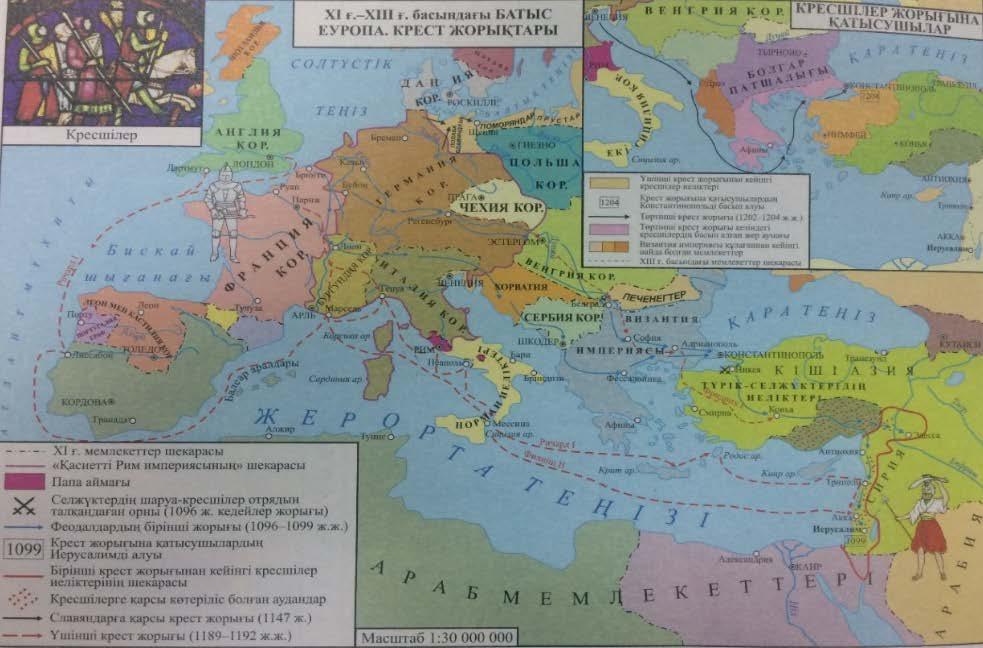 101-себебі:___________________________________________________________________2-себебі:___________________________________________________________________3-себебі:___________________________________________________________________4-себебі:___________________________________________________________________Крест жорықтарының мұсылман әлемі мен Еуропаға әкелген өзгерістерін кестеге толтырыңыз.Картада белгіленген моңғолдардың жаулап алған Қытай, Орта Азия, Иран, Кавказ елдері территорияларын көрсетіңіз.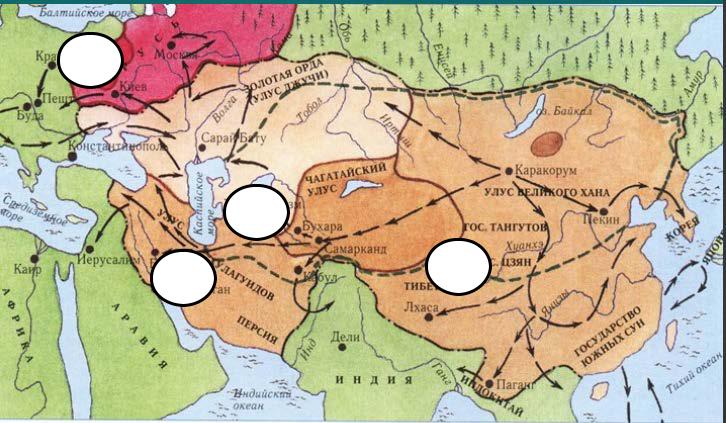 314	21________________________________________________________________2________________________________________________________________3________________________________________________________________4________________________________________________________________1112«Крест жорықтары» және «Моңғолдар» бөлімдері бойынша жиынтық бағалаудың нәтижесіне қатыстыата-аналарға ақпарат ұсынуға арналған рубрикаБілім алушының аты-жөні: _______________________________________________13«XIVғасыр -XVI ғасырдың бірінші жартысындағы ортағасырлық еуропалық қоғам» бөлімі бойынша жиынтық бағалауБерілген мәтіндегі мәліметтерді негізге ала отырып, төмендегі схемаға феодалдық бөлшектенген және бір орталыққа бағынған мемлекеттің екі белгісі мен екі айырмашылығын жазыңыз. Соңынан қорытынды ойыңызды жазып көрсетіңіз.Бытыраңқылық кезінде феодалдар үнемі өзара қырқысу соғыстарын жүргізіп отырды. Олардың мақсаты — бай көршісін тұтқындап, құн талап ету, тонаушылықпен олжа табу болды. Феодалдар соғыс кезінде қорғану үшін мықты қамалдар тұрғызып, сонда тұрған. Өзара қырқысулардан әсіресе қорғанатын қамалы жоқ шаруалар зардап шекті. Қырқысу соғыстары феодалдық шаруашылыққа зиянын тигізді.Ортағасырлық Еуропа елдеріндегі әртүрлі таптар арасындағы соғыстар мемлекеттердің әлеуметтік-экономикалық жағдайының құлдырауына алып келді. Феодалдар өзара қырқыстан қалжырап, бірігудің қажеттілігін сезінді. Сол себепті, анағұрлым ауқатты феодалдар билікті өз қолдарына алып әулеттік басқаруды жолға қойып, мемлекеттерді бір орталықтандыруға қарай қадам басты.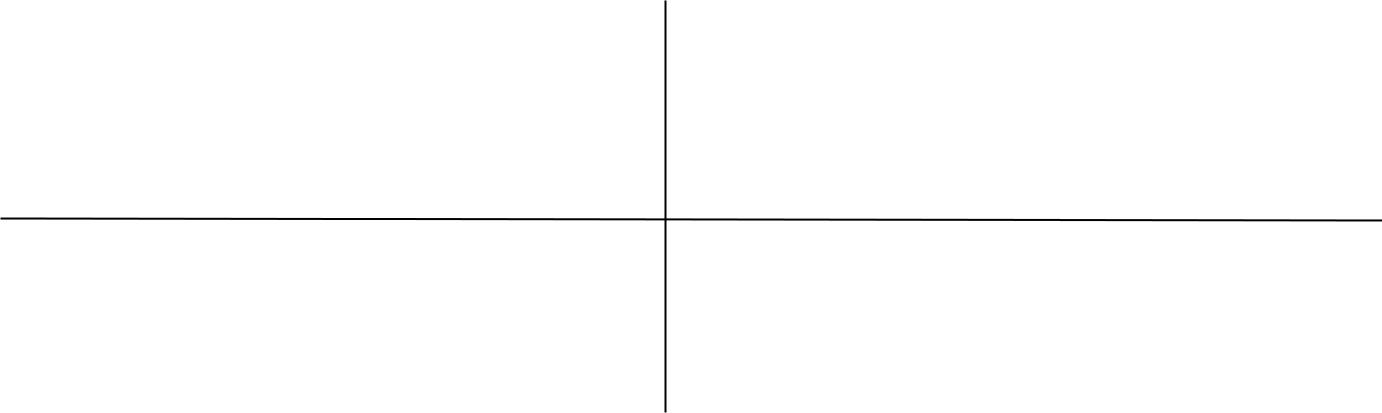 14Қорытынды:У.Тайлер, Г. Каль жетекшілігімен болған анти-феодалдық көтерілістердің себептері мен маңызын жазыңыз.Көтерілістердің маңызы15«XIVғасыр -XVI ғасырдың бірінші жартысындағы ортағасырлық еуропалық қоғам» ортақ тақырыбы бойынша жиынтықбағалаудың нәтижесіне қатысты ата-аналарға ақпарат ұсынуға арналған рубрика Білім алушының аты-жөні _______________________________________________16ТОҚСАН БОЙЫНША ЖИЫНТЫҚ БАҒАЛАУҒА АРНАЛҒАН ТАПСЫРМАЛАР «Абсолютизм:Батыс пен Шығыс» бөлімі бойынша жиынтық бағалауСуреттердегі басқару түрін анықтап, ерекшеліктерін жазыңыз.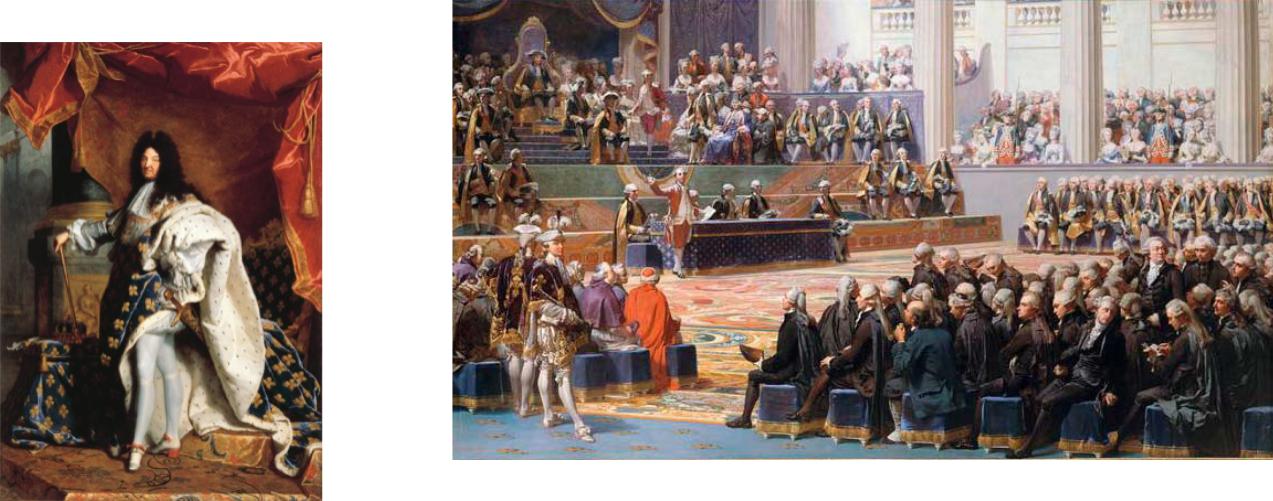 1- cурет	2-сурет1.____________________________________________________________________________________________________________________________________________________________Ерекшелігі_____________________________________________________________________2.____________________________________________________________________________________________________________________________________________________________Ерекшелігі_____________________________________________________________________172.	Монархиялық басқару жүйелеріне тән белгілерді сәйкесінше кестеге орналастырыңыз.a. сословиелік-өкілдіктің қызметі тек қана формалды түрде болады немесе олар таратыладыb. Монарх барлық адамдардың ішінде негізгі тұлға.c. Мемлекеттің тірегі кәсіптік әскер құрыладыd. Барлық мәселелер дін өкілдерінің, дворяндардың өкілдерінің қатысуымен бірлесе отырып шешіледі.e. Монархтың жарлығы заңдық күшке ие және оған ешкім қарсы тұра алмайды.18«Абсолютизм: Батыс пен Шығыс» бөлімі бойынша жиынтық бағалаудың нәтижесіне қатысты ата-аналарға ақпарат ұсынуғаарналған рубрикаБілім алушының аты-жөні _______________________________________________19«Сауда, қолөнер және әлемді игеру» бөлімі бойынша жиынтық бағалауТақырып	Ұлы Жібек жолы Шығыс пен Батысты қалайбайланыстырды?Қытайлықтар мен еуропалықтардың теңіз саяхаттарыныңайырмашылығы неде?Ұлы географиялық ашулар әлемді қалай өзгертті?Оқу мақсаты	6.3.2.7 «Отаршылдық саясат» ұғымын түсіндіру (Испанияжәне Португалияның жаулап алуының мысалында)6.2.4.3 Картада XV-XVI ғғ. саяхатшылардың негізгі бағыт-бағдарларын	белгілей	отырып,	Ұлы	географиялықжаңалықтардың	адамдардың	әлем	туралы	түсінігінеықпалын анықтауБағалау критерийі	Білім алушы•	«Отаршылдық	саясат»	ұғымын	сипаттайды(Испания  және  Португалияның  жаулап  алуыныңмысалында)•	Картада XV-XVI ғғ. саяхатшылардың негізгі бағыт-бағдарларын белгілей отырып, Ұлы географиялықжаңалықтардың адамдардың әлем туралы түсінігінеықпалын сипаттайдыОйлау дағдыларының	Білу және түсінудеңгейі	ҚолдануОрындау уақыты	20 минутТапсырмаКестеде еуропалық және қытайлық экспедициялардың мақсаттары мен жергілікті халықтың өміріне тигізген әсерін анықтаңыз.ҰйымдастырылғанэкспедициялардыңмақсаттарыЖергілікті халықтыңөміріне тигізген әсеріКескін картада Христофор Колумб, Фернандо Магелан атты саяхатшылардың бағыттарын белгілеңіз.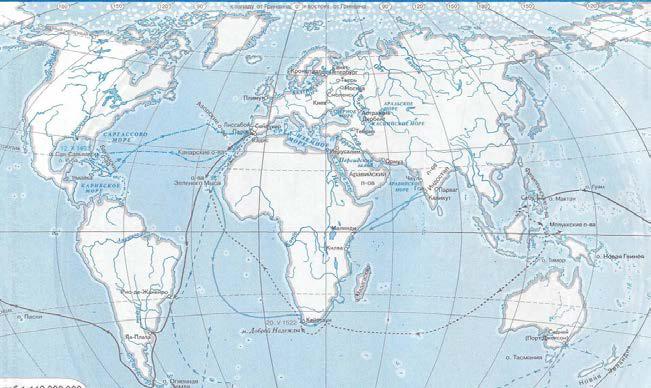 203.Ұлы географиялық ашулардың әлем үшін әкелген оң және теріс әсерлерін анықтаңыз.1.	1.2.	2.21«Сауда, қолөнер және әлемді игеру» бөлімі бойынша жиынтық бағалаудың нәтижесіне қатыстыата-аналарға ақпарат ұсынуға арналған рубрикаБілім алушының аты-жөні _____________________________________________22IY ТОҚСАН БОЙЫНША ЖИЫНТЫҚ БАҒАЛАУҒА АРНАЛҒАН ТАПСЫРМАЛАР «Қайта Өрлеу дәуірі» бөлімі бойынша жиынтық бағалауИллюстрациялық суреттерге назар аударып, тапсырмаларды орындаңыз.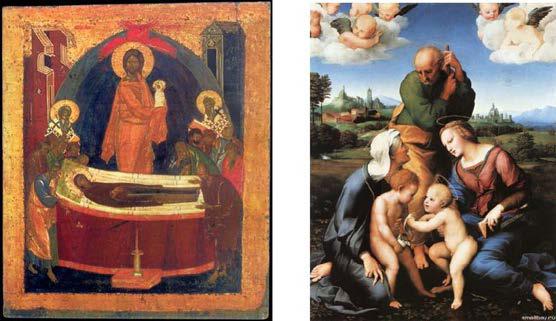 А) Суреттің қай тарихи кезеңде пайда болғаны туралы анықтаңыз.1-сурет- _____2-сурет- _____В) Суреттер негізінде, осы дәуірде бейнелеу өнерінде қандай өзгерістер болғанын сипаттаңыз.С) Ортағасырлық еуропалық қоғамдағы өзгеріс бейнелеу өнеріне қалай әсер етті? (ғылым, техникалық өнертабыстар, қоғамдық-экономикалық құрылыстағы өзгеріс, шіркеудің рөлі...)23Кестені толтырыңызҰлықбекӘлішер НауаиБабыр24«Қайта Өрлеу дәуірі» бөлімі бойынша жиынтық бағалаудың нәтижесіне қатыстыата-аналарға ақпарат ұсынуға арналған рубрикаБілім алушының аты-жөні _______________________________________________25«Реформация» және «Ғылыми революция» бөлімдері бойынша жиынтық бағалауТақырып	Мартин Лютердің наразылығы Еуропаны қалай өзгертті?Коперниктің теориясы қаншалықты бірегей болды?Берілген мәліметтердің «ақиқат» немесе «жалған» екендігін анықтаңыз.Адамдар үшін жердің құрылысы туралы білім не үшін қажет болғандығы туралы 5 дәлел келтіріңіз.АB C D E2627«Реформация» және «Ғылыми революция» бөлімдері бойынша жиынтық бағалаудың нәтижесіне қатыстыата-аналарға ақпарат ұсынуға арналған рубрикаБілім алушының аты-жөні _______________________________________________28VVIVIIVIIIIXXXIXIIXIIIXIVXVXVIXVIIXVIIСаяси себептерӘлеуметтік-экономикалық себептерБағалау критерийіБағалау критерийіТапсырмаДескрипторларБалл№№Білім алушы«Ерте,  орта,  кейінгі  орта«Ерте,  орта,  кейінгі  орта1ерте ортағасыр тарихының1ғасырлар»хронологиялықхронологиясын белгілейді;шегін   анықтайды   жәнешегін   анықтайды   жәнешегін   анықтайды   жәнешегін   анықтайды   жәнеорта ортағасыр тарихының1уақытсызығындахронологиясын белгілейді;белгілейдібелгілейдікейінгі ортағасырдың хронологиясын1белгілейді;Рим империясының ыдырауРим империясының ыдырау2Рим империясының ыдырауының 1-1себептерін жіктейдісебептерін жіктейдісаяси себебін көрсетеді;Рим империясының ыдырауының 2-1саяси себебін көрсетеді;Рим империясының ыдырауының 1-1әлеуметтік-экономикалық себебінкөрсетеді;Рим империясының ыдырауының 2-1әлеуметтік-экономикалық себебінкөрсетеді;Византияның көршілесВизантияның көршілес3Византияның көрші мемлекеттермен1елдермен халықаралықелдермен халықаралықбайланысын сипаттайды;қарым-қатынасынқарым-қатынасынқарым-қатынасынқарым-қатынасынТүрік қағанаты мен Византия1анықтайдыТүрік қағанаты мен Византия1анықтайдыарасындағы байланысты сипаттайды;арасындағы байланысты сипаттайды;Киев Русі мен Византия арасындағы1байланысты сипаттайды.Жалпы баллЖалпы балл10Бағалау критерийіБағалау критерийіБағалау критерийіОқу жетістіктерінің деңгейіОқу жетістіктерінің деңгейіОқу жетістіктерінің деңгейіОқу жетістіктерінің деңгейіОқу жетістіктерінің деңгейіОқу жетістіктерінің деңгейіОқу жетістіктерінің деңгейіОқу жетістіктерінің деңгейіТөменТөменОртаЖоғарыЖоғарыЖоғарыЖоғарыЖоғары«Ерте, орта, кейінгі орта ғасырлар»«Ерте, орта, кейінгі орта ғасырлар»«Ерте, орта, кейінгі орта ғасырлар»«Ерте, орта, кейінгі орта ғасырлар»ХронологиясыХронологиясыберілгенберілгенерте,ерте,ерте,ерте,ерте,Хронологиясы  берілген  ерте,Хронологиясы  берілген  ерте,Хронологиясы  берілген  ерте,Хронологиясы  берілген  ерте,Хронологиясы  берілген  ерте,Хронологиясы  берілген  ерте,Хронологиясы  берілген  ерте,Хронологиясы  берілген  ерте,ХронологиясыХронологиясыберілген ерте,берілген ерте,берілген ерте,берілген ерте,хронологиялық шегінхронологиялық шегінхронологиялық шегінанықтайдыорта, кейінгі ортаорта, кейінгі ортаорта, кейінгі ортағасырларғасырларғасырларғасырларғасырларғасырларорта, кейінгіорта, кейінгіортағасырларғасырларғасырларғасырларғасырларорта, кейінгі, орта ғасырларорта, кейінгі, орта ғасырларорта, кейінгі, орта ғасырларорта, кейінгі, орта ғасырларорта, кейінгі, орта ғасырларорта, кейінгі, орта ғасырларжәне уақыт сызығында белгілейдіжәне уақыт сызығында белгілейдіжәне уақыт сызығында белгілейдіжәне уақыт сызығында белгілейдітарихыныңтарихыныңхронологияларынхронологияларынхронологияларынхронологияларынхронологияларынхронологияларынхронологияларынтарихыныңтарихыныңхронологияларынхронологияларынхронологияларынхронологияларынхронологияларынхронологияларынтарихының  хронологияларынтарихының  хронологияларынтарихының  хронологияларынтарихының  хронологияларынтарихының  хронологияларынтарихының  хронологияларынбелгілеуде қиналадыбелгілеуде қиналадыбелгілеуде қиналадыбелгілеуде қателіктер жібередібелгілеуде қателіктер жібередібелгілеуде қателіктер жібередібелгілеуде қателіктер жібередібелгілеуде қателіктер жібередібелгілеуде қателіктер жібередібелгілеуде қателіктер жібередібелгілеуде қателіктер жібередібелгілейдібелгілейдіРимимпериясыныңимпериясыныңыдырауБатысРимимпериясыныңимпериясыныңимпериясыныңимпериясыныңимпериясыныңимпериясыныңимпериясыныңБатысРимимпериясыныңимпериясыныңимпериясыныңимпериясыныңимпериясыныңимпериясыныңБатысРимимпериясыныңимпериясыныңимпериясыныңимпериясыныңсебептерін жіктейдісебептерін жіктейдісебептерін жіктейдіыдыраусебептерінсебептерінсебептерінсебептерінсебептерінсебептеріныдыраусебептерінсебептерінсебептерінсебептерінсебептеріныдыраусебептерін  белгілісебептерін  белгілісебептерін  белгілісебептерін  белгілісебептерін  белгілісаяси/әлеуметтік-экономикалықсаяси/әлеуметтік-экономикалықсаяси/әлеуметтік-экономикалықсаяси/әлеуметтік-экономикалықсаяси/әлеуметтік-экономикалықсаяси/әлеуметтік-экономикалықсаяси/әлеуметтік-экономикалықсаяси/әлеуметтік-экономикалықсаяси/әлеуметтік-экономикалықсаяси/әлеуметтік-экономикалықсаяси/әлеуметтік-экономикалықсаяси/әлеуметтік-экономикалықсаяси/әлеуметтік-экономикалықсаяси/әлеуметтік-экономикалықсаяси/әлеуметтік-экономикалықсаяси/әлеуметтік-экономикалықсаяси/әлеуметтік-экономикалықкатегорияларкатегорияларбойыншабойыншабойыншабойыншакатегориялар бойынша жіктеудекатегориялар бойынша жіктеудекатегориялар бойынша жіктеудекатегориялар бойынша жіктеудекатегориялар бойынша жіктеудекатегориялар бойынша жіктеудекатегориялар бойынша жіктеудекатегориялар бойынша жіктеудекатегориялар бойынша жіктеудекатегорияларкатегорияларбойыншабойыншабойыншабойыншабойыншажіктейдіқиналадыжіктеуде қателіктер жібередіжіктеуде қателіктер жібередіжіктеуде қателіктер жібередіжіктеуде қателіктер жібередіжіктеуде қателіктер жібередіжіктеуде қателіктер жібередіжіктеуде қателіктер жібередіжіктеуде қателіктер жібередіВизантияныңВизантияныңкөршілеселдерменВизантияныңВизантияныңкөршілескөршілеселдер:елдер:елдер:елдер:елдер:ВизантияныңВизантияныңкөршілес  елдер:көршілес  елдер:көршілес  елдер:көршілес  елдер:көршілес  елдер:көршілес  елдер:ВизантияныңВизантияныңкөршілескөршілескөршілескөршілесхалықаралықхалықаралыққарым-қатынасынқарым-қатынасынКиев Русімен/ түрік қағанатыменКиев Русімен/ түрік қағанатыменКиев Русімен/ түрік қағанатыменКиев Русімен/ түрік қағанатыменКиев Русімен/ түрік қағанатыменКиев Русімен/ түрік қағанатыменКиев Русімен/ түрік қағанатыменКиев Русімен/ түрік қағанатыменКиев Русімен/ түрік қағанатыменКиевРусімен/Русімен/түріктүріктүріктүріктүрікелдерменелдерменхалықаралықхалықаралықхалықаралықхалықаралықанықтайдыанықтайдыхалықаралықхалықаралыққарым-қатынасынқарым-қатынасынқарым-қатынасынқарым-қатынасынқарым-қатынасынқарым-қатынасынқарым-қатынасынқағанатыменқағанатыменхалықаралықхалықаралықхалықаралықхалықаралықхалықаралықхалықаралыққарым-қатынасын анықтайдықарым-қатынасын анықтайдықарым-қатынасын анықтайдықарым-қатынасын анықтайдықарым-қатынасын анықтайдықарым-қатынасын анықтайдыанықтауда қиналадыанықтауда қиналадыанықтауда қиналадықарым-қатынасынқарым-қатынасынқарым-қатынасынанықтаудаанықтаудаанықтаудаанықтаудаанықтаудақателіктер жібередіқателіктер жібередіқателіктер жібередіРомандық стильГотикалық стиль1АстролябияA. Араб сәулет өнеріндегі сәндік оюлар2АрабескаB. Сөздерді әдемі жазу өнері3КалиграфияC. Араб ғалымдары негізін қалаған сала4МинаретD. Жұлдыздардың  ендік  пен  бойлықта  орналасуынөлшейтін аспап5АлгебраE. Мешіттердің мінәжәт етуге арналған биік күмбезіБағалау критерийіТапсырмаДескрипторларБалл№№Білім алушыФеодалдық құрылымның1феодалдық құрылыстың 1-белгісін1белгілерін атайдыатайды;феодалдық құрылыстың 2-белгісін1атайды;феодалдық құрылыстың 3-белгісін1атайды;Роман және готикалықромандық стильге тән белгіні жазады;1стильдің ерекшеліктерін2стильдің ерекшеліктерін2готикалық   стильге   тән   белгіні1сипаттайдыжазады;1сипаттайдыжазады;Ислам дінінің әлемдікастролябия терминін мағынасымен1мәдениетке ықпалынсәйкестендіреді;анықтайдыанықтайдыарабеска терминін мағынасымен1сәйкестендіреді;3каллиграфия терминін мағынасымен13сәйкестендіреді;сәйкестендіреді;минарет терминін мағынасымен1сәйкестендіреді;алгебра терминін мағынасымен1сәйкестендіреді.Жалпы балл10Бағалау критерийіБағалау критерийіБағалау критерийіБағалау критерийіОқу жетістіктерінің деңгейіОқу жетістіктерінің деңгейіОқу жетістіктерінің деңгейіТөменОртаЖоғарыЖоғарыФеодалдықФеодалдыққұрылымныңқұрылымныңФеодалдыққұрылымның  1/2/3құрылымның  1/2/3құрылымның  1/2/3құрылымның  1/2/3құрылымның  1/2/3Феодалдыққұрылымныңқұрылымның1/2/31/2/31/2/31/2/31/2/3Феодалдыққұрылымныңқұрылымныңқұрылымныңқұрылымныңбелгілерін атайдыбелгілерін атайдыбелгілерін атайдыбелгілерін атайдыбелгілерін көрсетуде қиналадыбелгілерін көрсетуде қиналадыбелгілерін көрсетуде қиналадыбелгілерін көрсетуде қиналадыбелгілерін көрсетуде қиналадыбелгілерін көрсетуде қиналадыбелгілерінкөрсетудеқателіктерқателіктерқателіктерқателіктерқателіктерқателіктербелгілерін көрсетедібелгілерін көрсетедіжібередіРоманжәнежәнеготикалықГотикалықжәнеромандықромандықромандықромандықГотикалықжәнеромандықромандықромандықромандықромандықромандықГотикалықжәнеромандықромандықромандықстильдіңстильдіңерекшеліктерінерекшеліктерінстильдердіңерекшеліктерінерекшеліктерінерекшеліктерінерекшеліктерінерекшеліктерінстильдердің ерекшеліктерін көрсетудестильдердің ерекшеліктерін көрсетудестильдердің ерекшеліктерін көрсетудестильдердің ерекшеліктерін көрсетудестильдердің ерекшеліктерін көрсетудестильдердің ерекшеліктерін көрсетудестильдердің ерекшеліктерін көрсетудестильдердің ерекшеліктерін көрсетудестильдердіңерекшеліктерінерекшеліктерінерекшеліктерінерекшеліктерінсипаттайдысипаттайдысипаттайдыкөрсетуде қиналадыкөрсетуде қиналадықателіктер жібередіқателіктер жібередікөрсетедіИсламдінініңдінініңәлемдікИслам дінінің әлемдікИслам дінінің әлемдікИслам дінінің әлемдік мәдениеткеИслам дінінің әлемдік мәдениеткеИслам дінінің әлемдік мәдениеткеИслам дінінің әлемдік мәдениеткеИслам дінінің әлемдік мәдениеткеИслам дінінің әлемдік мәдениеткеИслам дінінің әлемдік мәдениеткеИслам дінінің әлемдік мәдениеткеИсламдінініңәлемдікәлемдікәлемдікмәдениеткемәдениеткемәдениеткеықпалынмәдениетке ықпалын көрсететінмәдениетке ықпалын көрсететінмәдениетке ықпалын көрсететінмәдениетке ықпалын көрсететінмәдениетке ықпалын көрсететінмәдениетке ықпалын көрсететінықпалын көрсететін терминдер:ықпалын көрсететін терминдер:ықпалын көрсететін терминдер:мәдениеткеықпалынықпалынықпалынанықтайдыанықтайдытерминдер:астролябия/арабеска/калиграфия/минаастролябия/арабеска/калиграфия/минаастролябия/арабеска/калиграфия/минаастролябия/арабеска/калиграфия/минаастролябия/арабеска/калиграфия/минаастролябия/арабеска/калиграфия/минаастролябия/арабеска/калиграфия/минаастролябия/арабеска/калиграфия/минакөрсететінтерминдердітерминдердітерминдердітерминдердіастролябия/арабеска/калиграфия/астролябия/арабеска/калиграфия/астролябия/арабеска/калиграфия/астролябия/арабеска/калиграфия/астролябия/арабеска/калиграфия/астролябия/арабеска/калиграфия/рет/ алгебраны мағынасыменрет/ алгебраны мағынасыменрет/ алгебраны мағынасыменмағынасымен сәйкестендіредімағынасымен сәйкестендіредімағынасымен сәйкестендіредімағынасымен сәйкестендіредімағынасымен сәйкестендіредіминарет/ алгебраныминарет/ алгебранысәйкестендіруде қателіктер жібередісәйкестендіруде қателіктер жібередісәйкестендіруде қателіктер жібередісәйкестендіруде қателіктер жібередісәйкестендіруде қателіктер жібередісәйкестендіруде қателіктер жібередісәйкестендіруде қателіктер жібередісәйкестендіруде қателіктер жібередімағынасымен сәйкестендірудемағынасымен сәйкестендірудемағынасымен сәйкестендірудемағынасымен сәйкестендірудемағынасымен сәйкестендірудемағынасымен сәйкестендірудеқиналадыМұсылман әлеміне әкелген өзгерістерЕуропаға әкелген өзгерістеріБағалау критерийіТапсырмаДескрипторБалл№№Білім алушыКартадағы 1-4 крест11- крест жорығының көрсетілген1жорықтарының осыаймаққа бағытталу себебінаймақтарға бағытталуанықтайды;себептерін анықтайдысебептерін анықтайды2- крест жорығының көрсетілген1аймаққа бағытталу себебінанықтайды;3- крест жорығының көрсетілген1аймаққа бағытталу себебінанықтайды;4- крест жорығының көрсетілген1аймаққа бағытталу себебінанықтайды;Крест жорықтарының2крест жорықтарының мұсылман1мұсылман әлемі менәлеміне әкелген өзгерісін анықтайды;Еуропаға әкелгенЕуропаға әкелгенкрест жорықтарының Еуропаға1өзгерістерін көрсетедіәкелген өзгерісін анықтайды;Ортағасырлық3моңғолдар жаулап алған Қытай1шапқыншылықтарелінің территориясын көрсетеді;кезіндегі халықаралықкезіндегі халықаралықмоңғолдар жаулап алған Орта1қатынастардыңАзияның территориясын көрсетеді;ерекшеліктерін көрсетедіерекшеліктерін көрсетедімоңғолдар жаулап алған Иран елінің1территориясын көрсетеді;моңғолдар жаулап алған Кавказ1елінің территориясын көрсетеді.Жалпы балл10Бағалау критерийіБағалау критерийіОқу жетістіктерінің деңгейіОқу жетістіктерінің деңгейіОқу жетістіктерінің деңгейіОқу жетістіктерінің деңгейіОқу жетістіктерінің деңгейіЖоғарыОртаТөменТөменКартадағы1-4крестКартадағы1/2/3/4кресткресткресткресткрестКартадағы1/2/3/4кресткресткрестКартадағы1/2/3/4кресткресткрестжорықтарыныңжорықтарыныңосыжорықтарының  осы  аймақтарғажорықтарының  осы  аймақтарғажорықтарының  осы  аймақтарғажорықтарының  осы  аймақтарғажорықтарының  осы  аймақтарғажорықтарының  осы  аймақтарғажорықтарының  осы  аймақтарғажорықтарының осы аймақтарғажорықтарының осы аймақтарғажорықтарының осы аймақтарғажорықтарының осы аймақтарғажорықтарының осы аймақтарғажорықтарыныңжорықтарыныңосыосыосыаймақтарғабағытталубағытталубағытталу себептерін анықтаудабағытталу себептерін анықтаудабағытталу себептерін анықтаудабағытталу себептерін анықтаудабағытталу себептерін анықтаудабағытталу себептерін анықтаудабағытталу себептерін анықтаудабағытталу себептерін анықтаудабағытталу себептерін анықтаудабағытталу себептерін анықтаудабағытталу себептерін анықтаудабағытталу себептерін анықтаудааймақтарғабағытталубағытталубағытталубағытталусебептерін анықтайдысебептерін анықтайдысебептерін анықтайдықиналадықателіктер жібередіқателіктер жібередісебептерін анықтайдысебептерін анықтайдысебептерін анықтайдысебептерін анықтайдысебептерін анықтайдыКрестжорықтарыныңжорықтарыныңКрест жорықтарының мұсылманКрест жорықтарының мұсылманКрест жорықтарының мұсылманКрест жорықтарының мұсылманКрест жорықтарының мұсылманКрест жорықтарының мұсылманКрест жорықтарының мұсылманКрест жорықтарының мұсылманКрест жорықтарының мұсылманКрест жорықтарының мұсылманКрест жорықтарының мұсылманКрест жорықтарының мұсылманКрестжорықтарыныңжорықтарыныңжорықтарыныңжорықтарыныңмұсылманәлеміменәлемі  менЕуропағаәкелгенәкелгенәкелгенәкелгенәкелгенәлемі  менЕуропағаәкелгенәкелгенәкелгенмұсылманәлеміменменменЕуропағаәкелгенөзгерістерін көрсетуде қиналадыөзгерістерін көрсетуде қиналадыөзгерістерін көрсетуде қиналадыөзгерістерін көрсетуде қиналадыөзгерістерін көрсетуде қиналадыөзгерістерін көрсетуде қиналадыөзгерістерін көрсетуде қиналадыөзгерістерінкөрсетудекөрсетудекөрсетудекөрсетудеЕуропағаәкелгенәкелгенәкелгенөзгерістерін көрсетедіөзгерістерін көрсетедіөзгерістерін көрсетедіқателіктер жібередіқателіктер жібередіөзгерістерін көрсетедіөзгерістерін көрсетедіөзгерістерін көрсетедіөзгерістерін көрсетедіөзгерістерін көрсетедіОртағасырлықОртағасырлықМоңғолдаржаулап алған Қытайжаулап алған Қытайжаулап алған Қытайжаулап алған Қытайжаулап алған Қытайжаулап алған ҚытайМоңғолдар жаулап алған ҚытайМоңғолдар жаулап алған ҚытайМоңғолдар жаулап алған ҚытайМоңғолдар жаулап алған ҚытайМоңғолдар жаулап алған ҚытайОртағасырлықОртағасырлықшапқыншылықтаршапқыншылықтаркезіндегіОрта   Азия,   Иран,   КавказОрта   Азия,   Иран,   КавказОрта   Азия,   Иран,   КавказОрта   Азия,   Иран,   КавказОрта   Азия,   Иран,   КавказОрта   Азия,   Иран,   КавказОрта   Азия,   Иран,   КавказОрта   Азия,   Иран,   КавказОрта   Азия,   Иран,   КавказОрта   Азия,   Иран,   КавказОрта   Азия,   Иран,   КавказОрта   Азия,   Иран,   Кавказшапқыншылықтар кезіндегішапқыншылықтар кезіндегішапқыншылықтар кезіндегішапқыншылықтар кезіндегішапқыншылықтар кезіндегіхалықаралық қатынастардыңхалықаралық қатынастардыңхалықаралық қатынастардыңелдерініңтерриторияларынтерриторияларынтерриторияларынтерриторияларынтерриторияларынтерриторияларынелдерініңтерриторияларынтерриторияларынтерриторияларынтерриторияларынхалықаралықхалықаралықерекшеліктерін көрсетедіерекшеліктерін көрсетедіерекшеліктерін көрсетедікөрсетуде қиналадыкөрсетуде қиналадыкөрсетуде қателіктер жібередікөрсетуде қателіктер жібередікөрсетуде қателіктер жібередікөрсетуде қателіктер жібередікөрсетуде қателіктер жібередіқатынастардыңқатынастардыңерекшеліктерін көрсетедіерекшеліктерін көрсетедіерекшеліктерін көрсетедіерекшеліктерін көрсетедіерекшеліктерін көрсетедіТақырып«Қара індет» не себептіжылдам таралды? «Қара індет»шаруалар көтерілістері мен феодалдық соғыстардың бастышаруалар көтерілістері мен феодалдық соғыстардың бастысебебі болды ма?Оқу мақсаты6.3.1.4  Феодалдық  соғыстар  мен  орталықтандырылған6.3.1.4  Феодалдық  соғыстар  мен  орталықтандырылғанмемлекеттердің құрылуы арасында байланыс орнатумемлекеттердің құрылуы арасында байланыс орнату6.3.2.2 У.Тайлер, Г. Каль жетекшілігімен болған анти-6.3.2.2 У.Тайлер, Г. Каль жетекшілігімен болған анти-феодалдық  көтерілістердің  себептері  мен  маңызынфеодалдық  көтерілістердің  себептері  мен  маңызынанықтауБағалау критерийіБілім алушы•   Феодалдық  соғыстар  мен  орталықтандырылған•   Феодалдық  соғыстар  мен  орталықтандырылғанмемлекеттердіңқұрылуы   арасында   байланысорнатады•   У.Тайлер,  Г.  Каль  жетекшілігімен  болған  анти-•   У.Тайлер,  Г.  Каль  жетекшілігімен  болған  анти-феодалдық көтерілістердің себептері мен маңызынфеодалдық көтерілістердің себептері мен маңызынкөрсетедіОйлау дағдыларыныңБілу және түсінудеңгейіҚолдануОрындау уақыты20 минутТапсырма1- белгісі1- айырмашылығы2- белгісі2 - айырмашылығыКөтеріліс себептеріКөтеріліс себептеріУ.Тайлер көтерілісіГ. Каль көтерелісіБағалауБағалауТапсырмаДескрипторБаллкритерийікритерийі№критерийікритерийі№Білім алушыФеодалдықсоғыстар1феодалдық бөлшектенгенмемлекеттің1мен1-белгісін анықтайды;орталықтандырылғанорталықтандырылғанорталықтандырылғанорталықтандырылғанфеодалдық бөлшектенгенмемлекеттің1мемлекеттердіңмемлекеттердің2-белгісін анықтайды;құрылуыарасындақұрылуыарасындабір орталыққа бағынған мемлекеттің 1-бір орталыққа бағынған мемлекеттің 1-1байланыс орнатадыбайланыс орнатадыбелгісін анықтайды;бір орталыққа бағынған мемлекеттің 2-бір орталыққа бағынған мемлекеттің 2-1белгісін анықтайды;қорытынды ой жазады;1У.Тайлер, Г. КальУ.Тайлер, Г. Каль2У.Тайлер жетекшілігімен болған анти-У.Тайлер жетекшілігімен болған анти-1жетекшілігімен болғанжетекшілігімен болғанфеодалдық көтерілістің 1-себебінфеодалдық көтерілістің 1-себебінанти-феодалдықанти-феодалдықкөрсетеді;көтерілістердіңкөтерілістердіңкөтерілістердіңкөтерілістердіңУ.Тайлер жетекшілігімен болған анти-У.Тайлер жетекшілігімен болған анти-1себептері мен маңызынсебептері мен маңызынфеодалдық көтерілістің 2-себебінфеодалдық көтерілістің 2-себебінкөрсетедікөрсетеді;Г. Каль жетекшілігімен болған анти-Г. Каль жетекшілігімен болған анти-1феодалдық көтерілістің 1-себебінфеодалдық көтерілістің 1-себебінкөрсетеді;Г. Каль жетекшілігімен болған анти-Г. Каль жетекшілігімен болған анти-1феодалдық көтерілістің 2-себебінфеодалдық көтерілістің 2-себебінкөрсетеді;У.Тайлер, Г. Каль жетекшілігіменУ.Тайлер, Г. Каль жетекшілігімен1болған анти-феодалдықкөтерілістердің маңызын көрсетеді.көтерілістердің маңызын көрсетеді.Жалпы балл10Бағалау критерийіБағалау критерийіБағалау критерийіОқу жетістіктерінің деңгейіОқу жетістіктерінің деңгейіОқу жетістіктерінің деңгейіОқу жетістіктерінің деңгейіОқу жетістіктерінің деңгейіОқу жетістіктерінің деңгейіОқу жетістіктерінің деңгейіОқу жетістіктерінің деңгейіЖоғарыЖоғарыЖоғарыЖоғарыОртаОртаТөменФеодалдық бытыраңқылықФеодалдық бытыраңқылықФеодалдық бытыраңқылықФеодалдықбытыраңқы   жәнебытыраңқы   жәнебытыраңқы   жәнебытыраңқы   жәнеФеодалдықбытыраңқыбытыраңқыжәнежәнежәнежәнежәнеФеодалдықбытыраңқыбытыраңқыжәнежәнежәнежәнежәнепенорталықтанғанорталықтанғанорталықтандырылғанорталықтандырылғанорталықтандырылғанорталықтандырылғанорталықтандырылғанорталықтандырылғанорталықтандырылғанорталықтандырылғанорталықтандырылғанорталықтандырылғанмемлекеттіңмемлекеттердіңмемлекеттердің1-2-белгілерін1-2-белгілерін1-2-белгілерінмемлекеттердіңмемлекеттердің1-2-белгілерін1-2-белгілерін1-2-белгілерін1-2-белгілерін1-2-белгілерін1-2-белгілерінмемлекеттіңбелгілерінбелгілерінбелгілерінбелгілерінбелгілерінбелгілерінерекшеліктерін көрсетедіерекшеліктерін көрсетедіерекшеліктерін көрсетедіанықтаудажәнеқорытынды  ойқорытынды  ойқорытынды  ойанықтаудажәнеқорытынды  ойқорытынды  ойқорытынды  ойқорытынды  ойқорытынды  ойқорытынды  ойанықтайдыжазуда қиналадыжазуда қиналадыжазуда қателеседіжазуда қателеседіУ.Тайлер,Г.КальУ.Тайлер, Г. Каль жетекшілігіменУ.Тайлер, Г. Каль жетекшілігіменУ.Тайлер, Г. Каль жетекшілігіменУ.Тайлер, Г. Каль жетекшілігіменУ.Тайлер, Г. Каль жетекшілігіменУ.Тайлер, Г. Каль жетекшілігіменУ.Тайлер, Г. Каль жетекшілігіменУ.Тайлер, Г. Каль жетекшілігіменУ.Тайлер, Г. Каль жетекшілігіменУ.Тайлер, Г. Каль жетекшілігіменУ.Тайлер, Г. Каль жетекшілігіменУ.Тайлер, Г. Каль жетекшілігіменУ.Тайлер, Г. Каль жетекшілігіменУ.Тайлер,Г.КальКальКальКальКальжетекшілігіменжетекшілігіменболғанболғананти-феодалдықанти-феодалдықанти-феодалдықболғананти-феодалдықанти-феодалдықанти-феодалдықанти-феодалдықанти-феодалдықанти-феодалдықжетекшілігімен  болғанжетекшілігімен  болғанжетекшілігімен  болғананти-анти-анти-анти-анти-анти-феодалдықанти-феодалдықкөтерілістердің 1/2-себептері менкөтерілістердің 1/2-себептері менкөтерілістердің 1/2-себептері менкөтерілістердің 1/2-себептері менкөтерілістердің 1/2-себептері менкөтерілістердің  1/2-себептері  менкөтерілістердің  1/2-себептері  менкөтерілістердің  1/2-себептері  менкөтерілістердің  1/2-себептері  менкөтерілістердің  1/2-себептері  менкөтерілістердің  1/2-себептері  менкөтерілістердің  1/2-себептері  менкөтерілістердің  1/2-себептері  менфеодалдықкөтерілістердіңкөтерілістердіңкөтерілістердіңкөтерілістердіңкөтерілістердіңкөтерілістердіңкөтерілістердіңкөтерілістердіңкөтерілістердіңсебептерімаңызын көрсетуде қиналадымаңызын көрсетуде қиналадымаңызын көрсетуде қиналадымаңызын көрсетуде қиналадымаңызын көрсетуде қиналадымаңызынкөрсетеуде  қателіктеркөрсетеуде  қателіктеркөрсетеуде  қателіктеркөрсетеуде  қателіктеркөрсетеуде  қателіктеркөрсетеуде  қателіктеркөрсетеуде  қателіктерсебептеріменмаңызынмаңызынмаңызынмаңызынмаңызынмаңызынмен маңызын көрсетедімен маңызын көрсетедімен маңызын көрсетедіжібередікөрсетедіТақырыпXIV Людовик мен Ұлы Петр: кімнің билігі айтарлықтайXIV Людовик мен Ұлы Петр: кімнің билігі айтарлықтайXIV Людовик мен Ұлы Петр: кімнің билігі айтарлықтайXIV Людовик мен Ұлы Петр: кімнің билігі айтарлықтайXIV Людовик мен Ұлы Петр: кімнің билігі айтарлықтайшексіз болды?шексіз болды?Юнлэ мен Токугава билігі Батыс билеушілерінің билігіндейЮнлэ мен Токугава билігі Батыс билеушілерінің билігіндейЮнлэ мен Токугава билігі Батыс билеушілерінің билігіндейЮнлэ мен Токугава билігі Батыс билеушілерінің билігіндейЮнлэ мен Токугава билігі Батыс билеушілерінің билігіндейшексіз болды ма?шексіз болды ма?Неліктен І Карл мен ІІ Осман шексіз монарх бола алмады?Неліктен І Карл мен ІІ Осман шексіз монарх бола алмады?Неліктен І Карл мен ІІ Осман шексіз монарх бола алмады?Неліктен І Карл мен ІІ Осман шексіз монарх бола алмады?Неліктен І Карл мен ІІ Осман шексіз монарх бола алмады?Оқу мақсаты6.3.1.5 Саяси биліктің ерекшеліктерін анықтау үшін әр түрлі6.3.1.5 Саяси биліктің ерекшеліктерін анықтау үшін әр түрлі6.3.1.5 Саяси биліктің ерекшеліктерін анықтау үшін әр түрлі6.3.1.5 Саяси биліктің ерекшеліктерін анықтау үшін әр түрлі6.3.1.5 Саяси биліктің ерекшеліктерін анықтау үшін әр түрліел билеушілерінің қызметін салыстыруел билеушілерінің қызметін салыстыруел билеушілерінің қызметін салыстыруел билеушілерінің қызметін салыстыру6.3.1.2Батыс  пенШығыстағымонархияформаларын(сословиелік-өкілдік және шексіз билік) ажырату(сословиелік-өкілдік және шексіз билік) ажырату(сословиелік-өкілдік және шексіз билік) ажырату(сословиелік-өкілдік және шексіз билік) ажырату(сословиелік-өкілдік және шексіз билік) ажыратуБағалау критерийіБілім алушыБілім алушы•   Саяси биліктің ерекшеліктерін анықтау үшін әр түрлі•   Саяси биліктің ерекшеліктерін анықтау үшін әр түрлі•   Саяси биліктің ерекшеліктерін анықтау үшін әр түрлі•   Саяси биліктің ерекшеліктерін анықтау үшін әр түрлі•   Саяси биліктің ерекшеліктерін анықтау үшін әр түрліел билеушілерінің қызметін сипаттайдыел билеушілерінің қызметін сипаттайдыел билеушілерінің қызметін сипаттайды•Батыс  пенШығыстағымонархияформаларын(сословиелік-өкілдік және шексіз билік) ажыратады(сословиелік-өкілдік және шексіз билік) ажыратады(сословиелік-өкілдік және шексіз билік) ажыратады(сословиелік-өкілдік және шексіз билік) ажыратадыОйлау дағдыларыныңБілу және түсінуБілу және түсінудеңгейіҚолдануҚолдануОрындау уақыты20 минут20 минутТапсырмаШексіз билікСословиелік-өкілдікБағалау критерийіБағалау критерийіБағалау критерийіТапсырДескрипторДескрипторБаллма №ма №Білім алушыБілім алушыСаясибиліктіңбиліктіңшексіз билік түрін сипаттайды;шексіз билік түрін сипаттайды;1ерекшеліктерінерекшеліктерінанықтауанықтауерекшеліктерінерекшеліктерінанықтауанықтауерекшелігін жазады;1үшінәртүрліел1ерекшелігін жазады;1үшінәртүрліел1билеушілерініңбилеушілерініңқызметінқызметінсословиелік-өкілдікбиліктүрін1сипаттайдысипаттайдысипаттайды;1сипаттайдысипаттайдысипаттайды;ерекшелігін жазады;1Батыс пен ШығыстағыБатыс пен ШығыстағыБатыс пен Шығыстағышексіз билікке тән 1-белгінішексіз билікке тән 1-белгіні1монархия формаларынмонархия формаларынмонархия формаларынажыратады;1монархия формаларынмонархия формаларынмонархия формаларынажыратады;(сословиелік-өкілдік және(сословиелік-өкілдік және(сословиелік-өкілдік және(сословиелік-өкілдік және(сословиелік-өкілдік және(сословиелік-өкілдік жәнешексіз билікке тән 2-белгінішексіз билікке тән 2-белгіні1шексіз билік) ажыратадышексіз билік) ажыратадышексіз билік) ажыратадыажыратады;1шексіз билік) ажыратадышексіз билік) ажыратадышексіз билік) ажыратадыажыратады;2шексіз билікке тән 3-белгінішексіз билікке тән 3-белгіні12ажыратады;1ажыратады;сословиелік-өкілдікке тән 1-белгінісословиелік-өкілдікке тән 1-белгінісословиелік-өкілдікке тән 1-белгіні1ажыратады;сословиелік-өкілдікке тән 2-белгінісословиелік-өкілдікке тән 2-белгінісословиелік-өкілдікке тән 2-белгіні1ажыратады.1ажыратады.Жалпы баллЖалпы балл9Бағалау критерийіБағалау критерийіБағалау критерийіОқу жетістіктерінің деңгейіОқу жетістіктерінің деңгейіОқу жетістіктерінің деңгейіОқу жетістіктерінің деңгейіТөменТөменОртаОртаОртаОртаЖоғарыСаясибиліктіңСаясибиліктіңерекшеліктерінерекшеліктерінерекшеліктерінерекшеліктерінСаяси  биліктіңерекшеліктерінерекшеліктерінерекшеліктерінСаясибиліктің   ерекшеліктерінбиліктің   ерекшеліктерінбиліктің   ерекшеліктерінбиліктің   ерекшеліктерінерекшеліктерін анықтау үшінерекшеліктерін анықтау үшінерекшеліктерін анықтау үшінерекшеліктерін анықтау үшінанықтау  үшін  әр  түрлі  еланықтау  үшін  әр  түрлі  еланықтау  үшін  әр  түрлі  еланықтау  үшін  әр  түрлі  еланықтау  үшін  әр  түрлі  еланықтау  үшін  әр  түрлі  еланықтау   үшін   әр   түрлі   еланықтау   үшін   әр   түрлі   еланықтау   үшін   әр   түрлі   еланықтау   үшін   әр   түрлі   еланықтау   үшін   әр   түрлі   еланықтау   үшін   әр   түрлі   еланықтау   үшін   әр   түрлі   еланықтау   үшін   әр   түрлі   еланықтау   үшін   әр   түрлі   еләр  түрліелбилеушілерініңбилеушілерініңбилеушілерініңбилеушілерініңқызметінқызметінқызметінбилеушілерініңқызметінқызметінқызметінбилеушілерініңбилеушілерініңқызметінқызметінқызметінқызметін сипаттайдықызметін сипаттайдықызметін сипаттайдысипаттауда қиналадысипаттауда қиналадысипаттауда қиналадысипаттауда қателіктер жібередісипаттауда қателіктер жібередісипаттауда қателіктер жібередісипаттауда қателіктер жібередісипаттайдысипаттайдыБатыспенШығыстағыШығыстағыБатыспенШығыстағыШығыстағыШығыстағыШығыстағыБатыс пен Шығыстағы монархияБатыс пен Шығыстағы монархияБатыс пен Шығыстағы монархияБатыс пен Шығыстағы монархияБатыспен  Шығыстағымонархиямонархиямонархиямонархияформаларынформаларынмонархиямонархияформаларынформаларынформаларынформаларынформаларын  (сословиелік-өкілдікформаларын  (сословиелік-өкілдікформаларын  (сословиелік-өкілдікформаларын  (сословиелік-өкілдікформаларын   (сословиелік-өкілдікформаларын   (сословиелік-өкілдікформаларын   (сословиелік-өкілдікформаларын   (сословиелік-өкілдікформаларын   (сословиелік-өкілдік(сословиелік-өкілдік(сословиелік-өкілдік(сословиелік-өкілдікжәне(сословиелік-өкілдік(сословиелік-өкілдік(сословиелік-өкілдікжәнежәнежәне  шексіз  билік)  ажыратудажәне  шексіз  билік)  ажыратудажәне  шексіз  билік)  ажыратудажәне  шексіз  билік)  ажыратудажәне шексіз билік) ажыратадыжәне шексіз билік) ажыратадыжәне шексіз билік) ажыратадыжәне шексіз билік) ажыратадыжәне шексіз билік) ажыратадышексіз билік) ажыратадышексіз билік) ажыратадышексіз билік) ажыратадышексіз билік) ажыратадышексіз билік) ажыратудашексіз билік) ажыратудашексіз билік) ажыратудашексіз билік) ажыратудашексіз билік) ажыратудашексіз билік) ажыратудажәне ерекшелігін жазудажәне ерекшелігін жазудажәне ерекшелігін жазудажәне ерекшелігін жазудақиналадықиналадықателіктер жібередіСұрақтарҚытай саяхатшыларыЕуропа саяхатшыларыОң әсеріТеріс әсеріБағалау критерийіБағалау критерийіТапсырмаДескрипторБалл№№Білім алушыБілім алушы«Отаршылдық«Отаршылдыққытайлық теңіз экспедицияларының1саясат»ұғымынмақсатын сипаттайды;1саясат»ұғымынмақсатын сипаттайды;сипаттайдысипаттайдыеуропалық теңіз экспедицияларының1(Испанияжәнемақсатын сипаттайды;1(Испанияжәнемақсатын сипаттайды;ПортугалияныңПортугалияныңПортугалияныңПортугалияныңқытайлықтардың теңізжаулапалуының1экспедицияларының нәтижесінде1мысалында)1ашылған жерлердің халықтарына1мысалында)ашылған жерлердің халықтарынажүргізген саясатын сипаттайды;еуропалықтардың теңізэкспедицияларының нәтижесінде1ашылған жерлердің халықтарына1ашылған жерлердің халықтарынажүргізген саясатын сипаттайды;Картада XV-XVI ғғ.Картада XV-XVI ғғ.Христофор Колумбтың жүріп өткен1саяхатшылардыңсаяхатшылардыңжолын белгілейді;1саяхатшылардыңсаяхатшылардыңжолын белгілейді;негізгі бағыт-негізгі бағыт-негізгі бағыт-негізгі бағыт-Фернан Магеланның жүріп өткен жолын1бағдарларынбағдарларынбелгілейді;1бағдарларынбағдарларынбелгілейді;белгілей отырып,белгілей отырып,белгілей отырып,белгілей отырып,Ұлы географиялық ашулардың әлем үшін1Ұлы географиялықҰлы географиялық2-3әкелген 1-оң әсерлерін анықтайды;1Ұлы географиялықҰлы географиялық2-3әкелген 1-оң әсерлерін анықтайды;жаңалықтардыңжаңалықтардың2-3жаңалықтардыңжаңалықтардың2-3Ұлы географиялық ашулардың әлем үшін1жаңалықтардыңжаңалықтардыңҰлы географиялық ашулардың әлем үшін1адамдардың әлемадамдардың әлемәкелген 2-оң әсерлерін анықтайды;1адамдардың әлемадамдардың әлемәкелген 2-оң әсерлерін анықтайды;туралы түсінігінетуралы түсінігінетуралы түсінігінетуралы түсінігінеҰлы географиялық ашулардың әлем үшін1ықпалын сипаттайдыықпалын сипаттайдыәкелген 1-теріс әсерлерін анықтайды;1ықпалын сипаттайдыықпалын сипаттайдыәкелген 1-теріс әсерлерін анықтайды;Ұлы географиялық ашулардың әлем үшін1әкелген 2-теріс әсерлерін анықтайды.1әкелген 2-теріс әсерлерін анықтайды.Жалпы баллЖалпы балл10Бағалау критерийіБағалау критерийіБағалау критерийіОқу жетістіктерінің деңгейіОқу жетістіктерінің деңгейіОқу жетістіктерінің деңгейіОқу жетістіктерінің деңгейіОқу жетістіктерінің деңгейіОқу жетістіктерінің деңгейіОқу жетістіктерінің деңгейіТөменОртаЖоғарыЖоғары«Отаршылдық«Отаршылдықсаясат»ЕуропалықЕуропалықжәнеқытайлыққытайлыққытайлықЕуропалықЕуропалықжәнеқытайлыққытайлыққытайлықЕуропалықжәнежәнеқытайлыққытайлыққытайлыққытайлыққытайлықұғымынсипаттайдысипаттайдысаяхатшыэкспедицияларыныңэкспедицияларыныңэкспедицияларыныңэкспедицияларыныңэкспедицияларыныңсаяхатшыэкспедицияларыныңэкспедицияларыныңэкспедицияларыныңэкспедицияларыныңэкспедицияларыныңсаяхатшыэкспедицияларыныңэкспедицияларыныңэкспедицияларыныңэкспедицияларыныңэкспедицияларыныңэкспедицияларыныңэкспедицияларының(Испания(Испанияжәнемақсаттарынмақсаттарынанықтап,  жаңадананықтап,  жаңадананықтап,  жаңадананықтап,  жаңадананықтап,  жаңаданмақсаттарынмақсаттарынанықтап,анықтап,жаңаданжаңаданжаңаданмақсаттарын анықтап, жаңаданмақсаттарын анықтап, жаңаданмақсаттарын анықтап, жаңаданмақсаттарын анықтап, жаңаданмақсаттарын анықтап, жаңаданмақсаттарын анықтап, жаңаданмақсаттарын анықтап, жаңаданмақсаттарын анықтап, жаңаданПортугалияныңПортугалияныңжаулапашылғанжерлердегіжерлердегіжерлердегіжергіліктіжергіліктіжергіліктіашылғанжерлердегіжерлердегіжерлердегіжергіліктіжергіліктіжергіліктіашылған жерлердегі жергіліктіашылған жерлердегі жергіліктіашылған жерлердегі жергіліктіашылған жерлердегі жергіліктіашылған жерлердегі жергіліктіашылған жерлердегі жергіліктіашылған жерлердегі жергіліктіашылған жерлердегі жергіліктіалуының мысалында)алуының мысалында)алуының мысалында)халыққадегенқатынасынқатынасынқатынасынхалыққа деген қатынасынхалыққа деген қатынасынхалыққа деген қатынасынхалыққа деген қатынасынхалыққа деген қатынасынхалыққа деген қатынасынхалыққа деген қатынасынхалыққа деген қатынасынхалыққа деген қатынасынхалыққа деген қатынасынхалыққа деген қатынасынхалыққа деген қатынасынсипаттауда қиналадысипаттауда қиналадысипаттауда қиналадысипаттауда қиналадысипаттауда қателіктер жібередісипаттауда қателіктер жібередісипаттауда қателіктер жібередісипаттауда қателіктер жібередісипаттауда қателіктер жібередісипаттауда қателіктер жібередісипаттауда қателіктер жібередісипаттайдысипаттайдыКартадаXV-XVIXV-XVIғғ.Кескінкартадакартадасаяхатшылар:саяхатшылар:саяхатшылар:саяхатшылар:Кескінкартадакартадасаяхатшылар:саяхатшылар:саяхатшылар:саяхатшылар:Кескін  картадаКескін  картадасаяхатшылар:саяхатшылар:саяхатшылар:саяхатшылар:саяхатшылар:саяхатшылар:саяхатшылардыңсаяхатшылардыңнегізгіХристофорХристофорКолумб,Колумб,ФернандоФернандоФернандоХристофорХристофорКолумб,Колумб,ФернандоФернандоФернандоХристофорКолумб,Колумб,ФернандоФернандоФернандоФернандоФернандобағыт-бағдарларын белгілейбағыт-бағдарларын белгілейбағыт-бағдарларын белгілейбағыт-бағдарларын белгілейМагеланныңМагеланныңмаршруттарынмаршруттарынмаршруттарынмаршруттарынмаршруттарынМагеланныңМагеланныңмаршруттарынмаршруттарынмаршруттарынмаршруттарынМагеланныңМагеланныңмаршруттарынмаршруттарынмаршруттарынмаршруттарынмаршруттарынмаршруттарынотырып,Ұлы географиялықҰлы географиялықҰлы географиялықбелгілеуде,белгілеуде,Ұлыгеографиялықгеографиялықгеографиялықгеографиялықбелгілеуде,белгілеуде,Ұлыгеографиялықгеографиялықгеографиялықгеографиялықбелгілеуде,Ұлы географиялықҰлы географиялықҰлы географиялықҰлы географиялықҰлы географиялықҰлы географиялықҰлы географиялықжаңалықтардың адамдардыңжаңалықтардың адамдардыңжаңалықтардың адамдардыңжаңалықтардың адамдардыңашулардың әлем үшін әкелген оңашулардың әлем үшін әкелген оңашулардың әлем үшін әкелген оңашулардың әлем үшін әкелген оңашулардың әлем үшін әкелген оңашулардың әлем үшін әкелген оңашулардың әлем үшін әкелген оңашулардың әлем үшін әкелген оңашулардың әлем үшін әкелген оңашулардың әлем үшін әкелген оңашулардың әлем үшін әкелген оңашулардың әлем үшін әкелген оңашулардың әлем үшін әкелген оңашулардың әлем үшін әкелген оңашулардың әлем үшін әкелгенашулардың әлем үшін әкелгенашулардың әлем үшін әкелгенашулардың әлем үшін әкелгенашулардың әлем үшін әкелгенашулардың әлем үшін әкелгенашулардың әлем үшін әкелгенашулардың әлем үшін әкелгенәлемтуралытүсінігінетүсінігінежәне  терісжәне  терісәсерлерінәсерлерінанықтаудаанықтаудаанықтаудажәне  терісжәне  терісәсерлерінәсерлерінанықтаудаанықтаудаанықтаудаоң   жәнетерістерісәсерлерінәсерлерінәсерлерінәсерлерінәсерлерінықпалын сипаттайдыықпалын сипаттайдыықпалын сипаттайдықиналадықателіктер жібередіқателіктер жібередіқателіктер жібередіанықтайдыТақырыпҚайта өрлеу дәуірі өнердің дамуын қалай өзгертті?Қайта өрлеу дәуірі өнердің дамуын қалай өзгертті?Оқу мақсаты6.2.2.3Антикалық мәдениетпен байланыс орнату  арқылыҚайта өрлеу дәуірінің мәдениетін (бейнелеу, мүсін өнері)Қайта өрлеу дәуірінің мәдениетін (бейнелеу, мүсін өнері)сипаттаусипаттауБағалау критерийіБілім алушыБілім алушы•   Қайта өрлеу дәуірінің ерекшеліктерін анықтайды•   Қайта өрлеу дәуірінің ерекшеліктерін анықтайды•Ортағасырлық шығыс мәдениетінің ерекшеліктерінсипаттайдыОйлау дағдыларыныңБілу және түсінуБілу және түсінудеңгейіҚолдануҚолдануОрындау уақыты20 минут20 минутТапсырмаШығыс ойшылдарыӨркениетке қосқан үлесіМаңызыБағалауТапсырмаДескрипторДескрипторБаллкритерийі№критерийі№Білім алушыБілім алушыҚайта өрлеу1-суреттің кезеңін жазады;1-суреттің кезеңін жазады;1дәуірініңдәуірінің2-суреттің кезеңін жазады;2-суреттің кезеңін жазады;1ерекшеліктерінерекшеліктерінсуреттер  негізінде,  осысуреттер  негізінде,  осыдәуірдебейнелеу1анықтайды1өнерінде пайда болған өзгерісті анықтайды;өнерінде пайда болған өзгерісті анықтайды;өнерінде пайда болған өзгерісті анықтайды;өнерінде пайда болған өзгерісті анықтайды;өнерінде пайда болған өзгерісті анықтайды;1анықтайды1өнерінде пайда болған өзгерісті анықтайды;өнерінде пайда болған өзгерісті анықтайды;өнерінде пайда болған өзгерісті анықтайды;өнерінде пайда болған өзгерісті анықтайды;өнерінде пайда болған өзгерісті анықтайды;ортағасырлықеуропалықеуропалыққоғамдағықоғамдағы1өзгерістердіңбейнелеуөнерінеөнерінетигізген1өзгерістердіңбейнелеуөнерінеөнерінетигізгенәсерін анықтайды;әсерін анықтайды;ОртағасырлықҰлықбектіңәлемдік  өркениеткеәлемдік  өркениеткеәлемдік  өркениеткеқосқан1шығысүлесін сипаттайды;үлесін сипаттайды;1шығысүлесін сипаттайды;үлесін сипаттайды;мәдениетініңмәдениетініңҰлықбектің еңбегінің маңыздылығынҰлықбектің еңбегінің маңыздылығынҰлықбектің еңбегінің маңыздылығынҰлықбектің еңбегінің маңыздылығынҰлықбектің еңбегінің маңыздылығын1ерекшеліктерінкөрсетеді;1ерекшеліктерінкөрсетеді;сипаттайдысипаттайдыӘлішер Науаидің әлемдік өркениетке қосқанӘлішер Науаидің әлемдік өркениетке қосқанӘлішер Науаидің әлемдік өркениетке қосқанӘлішер Науаидің әлемдік өркениетке қосқанӘлішер Науаидің әлемдік өркениетке қосқан12үлесін сипаттайды;үлесін сипаттайды;12үлесін сипаттайды;үлесін сипаттайды;2Әлішер Науаидің еңбегінің маңыздылығынӘлішер Науаидің еңбегінің маңыздылығынӘлішер Науаидің еңбегінің маңыздылығынӘлішер Науаидің еңбегінің маңыздылығынӘлішер Науаидің еңбегінің маңыздылығын1Әлішер Науаидің еңбегінің маңыздылығынӘлішер Науаидің еңбегінің маңыздылығынӘлішер Науаидің еңбегінің маңыздылығынӘлішер Науаидің еңбегінің маңыздылығынӘлішер Науаидің еңбегінің маңыздылығын1көрсетеді;1көрсетеді;Бабырдың әлемдік өркениетке қосқан үлесінБабырдың әлемдік өркениетке қосқан үлесінБабырдың әлемдік өркениетке қосқан үлесінБабырдың әлемдік өркениетке қосқан үлесінБабырдың әлемдік өркениетке қосқан үлесін1сипаттайды.1сипаттайды.Бабырдың еңбегінің маңыздылығынБабырдың еңбегінің маңыздылығынБабырдың еңбегінің маңыздылығынБабырдың еңбегінің маңыздылығынБабырдың еңбегінің маңыздылығын1көрсетеді.1көрсетеді.Жалпы балл10Бағалау критерийіБағалау критерийіОқу жетістіктерінің деңгейіОқу жетістіктерінің деңгейіОқу жетістіктерінің деңгейіОқу жетістіктерінің деңгейіЖоғарыОртаТөменҚайта   өрлеудәуірінің1/2-суреттердің кезеңін жазуда,1/2-суреттердің кезеңін жазуда,1/2-суреттердің кезеңін жазуда,1/2-суреттердің кезеңін жазуда,1/2-суреттердің кезеңін жазуда,1/2-суреттердің кезеңін жазуда,1/2-суреттердің кезеңін жазуда,1/2-суреттердің кезеңін жазуда,ҚайтаӨрлеудәуірініңдәуірініңдәуірініңерекшеліктерін анықтайдыерекшеліктерін анықтайдыосы  дәуірде  бейнелеуөнеріндеөнеріндеөнеріндеосы  дәуірде  бейнелеуөнеріндеөнеріндеөнеріндеерекшеліктерін анықтайдыерекшеліктерін анықтайдыерекшеліктерін анықтайдыерекшеліктерін анықтайдыерекшеліктерін анықтайдыпайда болған өзгерісті анықтауда;пайда болған өзгерісті анықтауда;пайда болған өзгерісті анықтауда;пайда болған өзгерісті анықтауда;пайда болған өзгерісті анықтауда,пайда болған өзгерісті анықтауда,пайда болған өзгерісті анықтауда,пайда болған өзгерісті анықтауда,ортағасырлықеуропалықеуропалықеуропалықортағасырлықеуропалықеуропалықеуропалыққоғамдағы  өзгерістердіңбейнелеубейнелеубейнелеуқоғамдағы өзгерістердің бейнелеуқоғамдағы өзгерістердің бейнелеуқоғамдағы өзгерістердің бейнелеуқоғамдағы өзгерістердің бейнелеуөнеріне тигізген әсерінанықтаудаанықтаудаанықтаудаөнеріне тигізген әсерін анықтаудаөнеріне тигізген әсерін анықтаудаөнеріне тигізген әсерін анықтаудаөнеріне тигізген әсерін анықтаудақиналадықателіктер жібередіОртағасырлықшығысҰлықбек/ Әлішер Науаи/БабырдыңҰлықбек/ Әлішер Науаи/БабырдыңҰлықбек/ Әлішер Науаи/БабырдыңҰлықбек/ Әлішер Науаи/БабырдыңҰлықбек/ ӘлішерОртағасырлықОртағасырлықшығысшығысшығысмәдениетініңеңбегінің маңыздылығын көрсетіп,еңбегінің маңыздылығын көрсетіп,еңбегінің маңыздылығын көрсетіп,еңбегінің маңыздылығын көрсетіп,Науаи/Бабырдың еңбегініңНауаи/Бабырдың еңбегініңНауаи/Бабырдың еңбегініңНауаи/Бабырдың еңбегініңмәдениетінің ерекшеліктерінмәдениетінің ерекшеліктерінмәдениетінің ерекшеліктерінмәдениетінің ерекшеліктерінмәдениетінің ерекшеліктерінерекшеліктерін сипаттайдыерекшеліктерін сипаттайдыәлемдік өркениетке қосқан үлесінәлемдік өркениетке қосқан үлесінәлемдік өркениетке қосқан үлесінәлемдік өркениетке қосқан үлесінмаңыздылығын көрсетіп,маңыздылығын көрсетіп,маңыздылығын көрсетіп,маңыздылығын көрсетіп,сипаттайдысипаттайдысипаттауда қиналадыәлемдік өркениетке қосқан үлесінәлемдік өркениетке қосқан үлесінәлемдік өркениетке қосқан үлесінәлемдік өркениетке қосқан үлесінсипаттауда қателіктер жібередісипаттауда қателіктер жібередісипаттауда қателіктер жібередісипаттауда қателіктер жібередіОқу мақсаты6.2.1.2 Тарихи процестердің контекстінде «гуманизм»,6.2.1.2 Тарихи процестердің контекстінде «гуманизм»,6.2.1.2 Тарихи процестердің контекстінде «гуманизм»,6.2.1.2 Тарихи процестердің контекстінде «гуманизм»,«реформация», «протестантизм», «лютерандық»,«реформация», «протестантизм», «лютерандық»,«реформация», «протестантизм», «лютерандық»,«кальвинизм», «контрреформация», «иезуиттер ордені»«кальвинизм», «контрреформация», «иезуиттер ордені»«кальвинизм», «контрреформация», «иезуиттер ордені»«кальвинизм», «контрреформация», «иезуиттер ордені»ұғымдарын түсіндіруұғымдарын түсіндіру6.2.4.2 Жаратылыстану ғылымдарының келешектегі дамуы6.2.4.2 Жаратылыстану ғылымдарының келешектегі дамуы6.2.4.2 Жаратылыстану ғылымдарының келешектегі дамуы6.2.4.2 Жаратылыстану ғылымдарының келешектегі дамуыүшін кейінгі орта ғасырлар кезеңінде Жердің құрылысыүшін кейінгі орта ғасырлар кезеңінде Жердің құрылысыүшін кейінгі орта ғасырлар кезеңінде Жердің құрылысыүшін кейінгі орта ғасырлар кезеңінде Жердің құрылысытуралы жасалған ғылыми жаңалықтардың маңыздылығынтуралы жасалған ғылыми жаңалықтардың маңыздылығынтуралы жасалған ғылыми жаңалықтардың маңыздылығынтуралы жасалған ғылыми жаңалықтардың маңыздылығынанықтауанықтауБағалау критерийіБілім алушыБілім алушы•Тарихи  процестердің  контекстіндеТарихи  процестердің  контекстінде«гуманизм»,«реформация»,«протестантизм»,   «лютерандық»,«протестантизм»,   «лютерандық»,«кальвинизм»,«контрреформация»,«иезуиттерордені» ұғымдарын анықтайдыордені» ұғымдарын анықтайды•Жаратылыстануғылымдарының келешектегі дамуығылымдарының келешектегі дамуыүшін  кейінгі  орта  ғасырлар  кезеңінде  Жердіңүшін  кейінгі  орта  ғасырлар  кезеңінде  Жердіңүшін  кейінгі  орта  ғасырлар  кезеңінде  Жердіңқұрылысы туралы жасалған ғылыми жаңалықтардыңқұрылысы туралы жасалған ғылыми жаңалықтардыңқұрылысы туралы жасалған ғылыми жаңалықтардыңмаңыздылығын сипаттайдымаңыздылығын сипаттайдыОйлау дағдыларыныңҚолдануҚолданудеңгейіЖоғары деңгей дағдыларыЖоғары деңгей дағдыларыЖоғары деңгей дағдыларыОрындау уақыты20 минут20 минутТапсырмар/сАқпаратақиқат/жалған1Шіркеулердің баю көздерінің бірі – индульгенциясату болды2«Кешірім  ақшаға  емес,  Құдайдан  беріледі»–депайтқан М.Лютер3Шіркеуді реформалау мен қайта ұйымдастыру –Реформация деп аталады.5Рим папасы Реформациямен күресу үшін иезуиттерорденің құрдыБағалау критерийіБағалау критерийіБағалау критерийіБағалау критерийіТапсырДескрипторДескрипторБаллма №ма №Білім алушыБілім алушыТарихипроцестердіңпроцестердіңпроцестердің1-ақпаратттың«ақиқат»/«жалған»1контекстіндеконтекстіндеекендігін анықтайды;1контекстіндеконтекстіндеекендігін анықтайды;«гуманизм»,«гуманизм»,«гуманизм»,«гуманизм»,2-ақпаратттың «ақиқат»/«жалған»2-ақпаратттың «ақиқат»/«жалған»1«реформация»,«реформация»,«реформация»,екендігін анықтайды;1«реформация»,«реформация»,«реформация»,екендігін анықтайды;«протестантизм»,«протестантизм»,«протестантизм»,«протестантизм»,«протестантизм»,«протестантизм»,«протестантизм»,«протестантизм»,3-ақпаратттың «ақиқат»/«жалған»3-ақпаратттың «ақиқат»/«жалған»1«лютерандық»,«лютерандық»,«лютерандық»,1екендігін анықтайды;1«лютерандық»,«лютерандық»,«лютерандық»,1екендігін анықтайды;«кальвинизм»,«кальвинизм»,«кальвинизм»,«кальвинизм»,«кальвинизм»,«кальвинизм»,4-ақпаратттың «ақиқат»/«жалған»4-ақпаратттың «ақиқат»/«жалған»1«контрреформация»,«контрреформация»,«контрреформация»,«контрреформация»,екендігін анықтайды;1«контрреформация»,«контрреформация»,«контрреформация»,«контрреформация»,екендігін анықтайды;«иезуиттер«иезуиттерордені »«иезуиттер«иезуиттерордені »5-ақпаратттың «ақиқат»/«жалған»5-ақпаратттың «ақиқат»/«жалған»ұғымдарын анықтайдыұғымдарын анықтайдыұғымдарын анықтайдыұғымдарын анықтайды«жалған» екендігін анықтайды;«жалған» екендігін анықтайды;1ЖаратылыстануЖаратылыстануЖаратылыстануадамдар үшін жердің құрылысы туралыадамдар үшін жердің құрылысы туралығылымдарыныңғылымдарыныңғылымдарыныңбілім не үшін қажет болғандығы туралыбілім не үшін қажет болғандығы туралы1келешектегікелешектегідамуы1- дәлел келтіреді;үшінкейінгікейінгіортаүшінкейінгікейінгіортаадамдар үшін жердің құрылысы туралыадамдар үшін жердің құрылысы туралығасырларғасырларкезеңіндекезеңіндебілім не үшін қажет болғандығы туралыбілім не үшін қажет болғандығы туралы1Жердіңқұрылысықұрылысы2- дәлел келтіреді;1Жердіңқұрылысықұрылысы2- дәлел келтіреді;туралыжасалғанжасалғанғылымиадамдар үшін жердің құрылысы туралыадамдар үшін жердің құрылысы туралыжаңалықтардыңжаңалықтардыңжаңалықтардың2білім не үшін қажет болғандығы туралыбілім не үшін қажет болғандығы туралы1маңыздылығынмаңыздылығынмаңыздылығын3- дәлел келтіреді;сипаттайдысипаттайдысипаттайдысипаттайдыадамдар үшін жердің құрылысы туралыадамдар үшін жердің құрылысы туралыадамдар үшін жердің құрылысы туралыадамдар үшін жердің құрылысы туралыбілім не үшін қажет болғандығы туралыбілім не үшін қажет болғандығы туралы14- дәлел келтіреді;адамдар үшін жердің құрылысы туралыадамдар үшін жердің құрылысы туралыбілім не үшін қажет болғандығы туралыбілім не үшін қажет болғандығы туралы15-дәлел келтіреді.Жалпы баллЖалпы балл10Бағалау критерийлеріБағалау критерийлеріБағалау критерийлеріОқу жетістіктерінің деңгейіОқу жетістіктерінің деңгейіОқу жетістіктерінің деңгейіОқу жетістіктерінің деңгейіОқу жетістіктерінің деңгейіОқу жетістіктерінің деңгейіОқу жетістіктерінің деңгейіОқу жетістіктерінің деңгейіЖоғарыЖоғарыОртаОртаТөменТөменТарихипроцестердіңТарихипроцестердіңпроцестердіңпроцестердіңпроцестердіңТарихипроцестердіңпроцестердіңпроцестердіңконтекстіндеконтекстіндеконтекстіндеконтекстіндеТарихипроцестердіңпроцестердіңпроцестердіңпроцестердіңпроцестердіңконтекстіндеконтекстінде«гуманизм»,контекстінде«гуманизм»,«гуманизм»,«гуманизм»,«гуманизм»,«гуманизм»,«гуманизм»,«реформация»,«реформация»,«реформация»,«реформация»,«реформация»,контекстіндеконтекстінде«гуманизм»,«гуманизм»,«гуманизм»,«гуманизм»,«гуманизм»,«реформация»,«реформация»,«реформация»,«протестантизм»,«протестантизм»,«протестантизм»,«лютерандық»,«лютерандық»,«лютерандық»,«лютерандық»,«лютерандық»,«реформация»,«реформация»,«протестантизм»,«протестантизм»,«протестантизм»,«протестантизм»,«протестантизм»,«кальвинизм»,«кальвинизм»,«кальвинизм»,«протестантизм»,«протестантизм»,«протестантизм»,«лютерандық»,«лютерандық»,«лютерандық»,«кальвинизм»,«кальвинизм»,«кальвинизм»,«кальвинизм»,«контрреформация»,«контрреформация»,«контрреформация»,«контрреформация»,«иезуиттер«иезуиттер«иезуиттер«иезуиттер«лютерандық», «кальвинизм»,«лютерандық», «кальвинизм»,«лютерандық», «кальвинизм»,«лютерандық», «кальвинизм»,«лютерандық», «кальвинизм»,«лютерандық», «кальвинизм»,«лютерандық», «кальвинизм»,«кальвинизм»,«кальвинизм»,«контрреформация», «иезуиттер«контрреформация», «иезуиттер«контрреформация», «иезуиттер«контрреформация», «иезуиттер«контрреформация», «иезуиттерордені»ұғымдарынұғымдарынұғымдарынанықтаудаанықтаудаанықтаудаанықтауда«контрреформация»,«контрреформация»,«контрреформация»,«контрреформация»,«контрреформация»,«контрреформация»,ордені» ұғымдарынордені» ұғымдарынанықтаудаанықтаудаанықтаудақателіктер жібередіқателіктер жібередіқателіктер жібередіқателіктер жібереді«иезуиттерордені»ордені»ордені»ордені»«иезуиттер«иезуиттерордені»қиналадыұғымдарын анықтайдыұғымдарын анықтайдыұғымдарын анықтайдыұғымдарын анықтайдыұғымдарын анықтайдыұғымдарын анықтайдыұғымдарын анықтайдыұғымдарын анықтайдыұғымдарын анықтайдыұғымдарын анықтайдыЖаратылыстануЖаратылыстануЖаратылыстануЖаратылыстану ғылымдарыныңЖаратылыстану ғылымдарыныңЖаратылыстану ғылымдарыныңЖаратылыстану ғылымдарыныңЖаратылыстану ғылымдарыныңЖаратылыстануЖаратылыстануЖаратылыстануғылымдарыныңғылымдарыныңғылымдарыныңғылымдарыныңғылымдарыныңЖаратылыстануЖаратылыстануғылымдарының келешектегіғылымдарының келешектегіғылымдарының келешектегікелешектегі дамуы үшін кейінгікелешектегі дамуы үшін кейінгікелешектегі дамуы үшін кейінгікелешектегі дамуы үшін кейінгікелешектегі дамуы үшін кейінгікелешектегікелешектегідамуы  үшіндамуы  үшіндамуы  үшінкейінгікейінгікейінгіғылымдарыныңғылымдарыныңкелешектегікелешектегікелешектегікелешектегікелешектегідамуыүшінкейінгі  ортаорта ғасырлар кезеңінде Жердіңорта ғасырлар кезеңінде Жердіңорта ғасырлар кезеңінде Жердіңорта ғасырлар кезеңінде Жердіңорта ғасырлар кезеңінде Жердіңорта  ғасырлар  кезеңіндеорта  ғасырлар  кезеңіндеорта  ғасырлар  кезеңіндеорта  ғасырлар  кезеңіндеорта  ғасырлар  кезеңіндеЖердіңЖердіңЖердіңдамуы  үшіндамуы  үшінкейінгі  ортакейінгі  ортакейінгі  ортакейінгі  ортакейінгі  ортағасырлар кезеңінде Жердіңғасырлар кезеңінде Жердіңғасырлар кезеңінде Жердіңқұрылысы   туралықұрылысы   туралыжасалғанжасалғанжасалғанқұрылысықұрылысытуралытуралыжасалғанжасалғанжасалғанжасалғанғасырларкезеңіндекезеңіндеЖердіңЖердіңЖердіңЖердіңқұрылысы туралы жасалғанқұрылысы туралы жасалғанқұрылысы туралы жасалғанғылымижаңалықтардыңжаңалықтардыңжаңалықтардыңжаңалықтардыңғылымижаңалықтардыңжаңалықтардыңжаңалықтардыңжаңалықтардыңжаңалықтардыңқұрылысытуралытуралыжасалғанжасалғанжасалғанжасалғанғылымижаңалықтардыңжаңалықтардыңмаңыздылығынсипаттаудасипаттаудасипаттаудамаңыздылығынамаңыздылығынамаңыздылығына1/2/3/4/51/2/3/4/5дәлелдәлелдәлелғылымижаңалықтардыңжаңалықтардыңжаңалықтардыңжаңалықтардыңжаңалықтардыңжаңалықтардыңмаңыздылығын сипаттайдымаңыздылығын сипаттайдымаңыздылығын сипаттайдықиналадыкелтіруде қателіктер жібередікелтіруде қателіктер жібередікелтіруде қателіктер жібередікелтіруде қателіктер жібередікелтіруде қателіктер жібередікелтіруде қателіктер жібередікелтіруде қателіктер жібередікелтіруде қателіктер жібередімаңыздылығын сипаттайдымаңыздылығын сипаттайдымаңыздылығын сипаттайдымаңыздылығын сипаттайдымаңыздылығын сипаттайдымаңыздылығын сипаттайдымаңыздылығын сипаттайдыРеформация кезіндегі бастыРеформация кезіндегі бастыРеформация кезіндегі бастыоқиғаларды анықтайдыоқиғаларды анықтайдыоқиғаларды анықтайдыоқиғаларды анықтайдыоқиғаларды анықтайдыоқиғаларды анықтайды